СеминарСамаринойИрины Михайловны  Исх. № 10-с  от 17.03.2022                                              Данное письмо является основанием для оплаты, ст. 437 ГК РФ   Приглашаем на информационно-консультационный онлайн-семинар   Самариной И.М.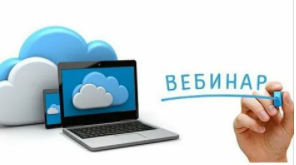                  14 апреля 2022г  УЧЕТ АРЕНДЫ ПО НОВЫМ ПРАВИЛАМ (ФСБУ 25/2018)1. Цель нового стандарта. Критерии аренды. Арендные платежи, их состав. Понятие справедливой стоимости. Срок аренды.Отличия понятий аренды в законодательстве и в бухучетеУсловия классификации объектов учета аренды. Отказ от концепции «балансодержателя»
Асимметричный порядок учёта у сторон договораАрендные платежи, их состав. Понятие справедливой стоимости. Срок аренды.2. Учет у арендатора.Единая модель учета у арендатора. Исключения из общего правила.Первоначальная оценка Права пользования активом и Обязательства по аренде. Дисконтирование. Процентная ставка, заложенная в договоре. Расчетная ставка процента для арендатора.Ликвидационная стоимость (гарантированная и негарантированная).Последующий учет Права пользования активом.Последующий учет Обязательства по аренде.Иллюстрация порядка бухгалтерского учета отношений аренды у арендатора на числовом примере.3. Учет у арендодателя.Классификация аренды: операционная и неоперационная (финансовая) аренда. Признаки неоперационной (финансовой) аренды. Признаки операционной аренды.Неоперационная (финансовая) аренда. Инвестиция в аренду. Валовая и чистая стоимости инвестиции в аренду. Учет неоперационной (финансовой) аренды (арендодатель не является производителем или дилером). Первоначальная оценка инвестиции в аренду. Последующая оценка чистой стоимости инвестиции в аренду. Иллюстрация порядка бухгалтерского учета неоперационной (финансовой) аренды у арендодателя, не являющегося производителем или дилером, на числовом примере.Операционная аренда.4. Переходные положения.5. ФСБУ 25 и налоги (налог на прибыль, налог на имущество).Стоимость участия :    При оплате до 6 апреля  -  5000 руб. НДС нет   При оплате  6 апреля   и позже – 5700 руб. НДС нет Реквизиты для оплаты:   Семинар состоится  с 10-00 до  16-00  часов. Запись семинара будет доступна 2 недели!Внимание! Формы договора и акта размещены на сайте www.aktiv-c.ru (возможно подписание документов в рамках ЭДО)Дополнительная информация и обязательная регистрация на  сайте:  www.aktiv-c.ruили    8-961-846-77-15, 8-913-914-45-45     или    e-mail: manager@aktiv-c.ru